Proiect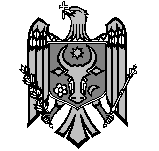 REPUBLICA MOLDOVACONSILIUL RAIONAL ŞTEFAN VODĂDECIZIE nr. 2.18din 05 aprilie 2024 Cu privire la instituirea comisiei privind organizarea transportului rutier de persoane prin servicii regulate în traficul raional Ștefan Vodă În scopul executării prevederilor Legii nr. 423 din 22.12.2023 cu privire la modificarea unor acte normative (ajustarea legislației în domeniul transporturilor rutiere), publicată în Monitorul Oficial al RM nr. 55-57 din 06.02.2024, precum și având în vedere modificările survenite în componența Consiliului raional și a conducerii raionului în contextul alegerilor locale generale din 05.11.2023; În temeiul art. 4 alin. (1) lit. e) al Legii nr. 435/2006 privind decentralizarea administrativă și                 art. 12 alin. (1) al Codului transporturilor rutiere, aprobat prin Legea nr. 150/2014; În baza art. 43 alin. (2) și art. 46 al Legea nr. 436/2006 privind administraţia publică locală, Consiliul raional Ştefan Vodă DECIDE:1. Se instituie Comisia privind organizarea transportului rutier de persoane prin servicii regulate în traficul raional Ștefan Vodă, în continuare Comisie.2. Se aprobă:2.1. Componența nominală a Comisiei, conform anexei nr. 1.2.2. Regulamentul de funcționare al Comisiei, conform anexei nr. 2.3. În scopul organizării eficiente a transportului rutier de persoane prin servicii regulate în trafic raional, se deleagă Președintelui raionului Ștefan Vodă exercitarea competențelor stabilite la                     art. 13 alin. (1) lit. f)–h) al Codului transporturilor rutiere nr. 150/2014 după cum urmează:să autorizeze activitatea de transport rutier de persoane prin servicii regulate în trafic raional și să monitorizeze desfășurarea acesteia;să notifice autoritățile administrației publice locale din raza raionului Ștefan Vodă, Agenției Naționale Transport Auto, operatorii de transport rutier și autogările despre modificările operate în programul de transport rutier raional;să dispună retragerea autorizațiilor eliberate pentru activitatea de transport rutier de persoane prin servicii regulate în trafic raional, în conformitate cu prevederile Legii nr. 235/2006 cu privire la principiile de bază de reglementare a activității de întreprinzător.4. Se stabilește, că în caz de eliberare din funcţia ocupată a membrului Comisiei, calitatea de membru al acestuia în cadrul Comisiei va fi exercitată de către persoana nou numită în sau care exercită interimatul în funcţia respectivă, fără a fi aprobată o nouă decizie a Consiliului                      raional Ștefan Vodă, în acest scop.5. Controlul executării prezentei decizii se atribuie Predintelui raionului Ștefan Vodă.6. Se abrogă deciziile Consiliului rational Ștefan Vodă nr. 3/14 din 12.06.2020 "Cu privire la instituirea Comisiei privind organizarea transportului rutier de persoane, prin servicii regulate in trafic, a raionului Ștefan Vodă" și nr. 4/15 din 17.09.2020 Cu privire la modificarea deciziei Consiliul raional Ștefan Vodă nr. 3/l4 din 12 iunie 2020 "Cu privire la instituirea Comisiei privind organizarea transportului rutier de persoane, prin servicii regulate in trafic,                                                                a raionului Ștefan Vodă".7. Prezenta decizie poate fi contestată cu cerere prealabilă la autoritatea emitentă cu sediul                        or. Ștefan Vodă, str. Libertății nr. 1 sau la Judecătoria Căușeni (sediul or. Ștefan Vodă,                              str. Grigore Vieru nr. 6), în termen de 30 de zile din data publicării, potrivit prevederilor                      Codului administrativ al Republicii Moldova nr. 116/2018.8. Prezenta decizie se include în Registrul actelor locale, se publică pe pagina web a Consiliului raional Ștefan Vodă www.stefan-voda.md și se aduce la cunoștință membrilor Comisiei și entităților/persoanelor relevante.Preşedintele şedinţei Contrasemnează:Secretarul Consiliului raional                                                                         Ion ȚURCANAnexa nr. 1la decizia Consiliului raional Ştefan Vodănr. 2/18 din din 05 aprilie 2024Componența nominalăa comisiei privind organizarea transportului rutier de persoaneprin servicii regulate în trafic raional Ștefan VodăAnexa nr. 2la decizia Consiliului raional Ştefan Vodănr. 2/18 din din 05 aprilie 2024REGULAMENTde funcționare al Comisiei privind organizarea transportului rutier de persoane prin servicii regulate în trafic raional Ștefan VodăDispoziții generale.Prezentul Regulament este elaborat în conformitate cu prevederile art. 12 alin. (1) al Codului transporturilor rutiere, aprobat prin Legea nr. 150 din 17.07.2014, și stabilește modul de organizare și funcționare al comisiei privind organizarea transportului rutier de persoane prin servicii regulate în trafic raional Ștefan Vodă.În scopul exercitării atribuțiilor stabilite prin prezentul Regulament, comisia se va ghida și aplica procedurile reglementate prin Codul transporturilor rutiere nr. 150 din 17.07.2014, Codul administrativ nr. 116 din 19.07.2018, Regulamentul transporturilor auto de călători și bagaje, aprobat prin Hotărârea Guvernului nr. 854 din 28.07.2006, alte acte normative în vigoare din domeniul de competență.Noţiunile utilizate în prezentul Regulament sânt definite în sensul Codului transporturilor rutiere nr. 150 din 17.07.2014.Comisia raională privind organizarea transportului rutier de persoane prin servicii regulate în trafic raional Ștefan Vodă (în continuare – comisia) este abilitată cu dreptul de a exercita atribuțiile comisiei privind atribuirea prin concurs a serviciilor regulate de transport rutier în trafic raional Ștefan Vodă (în coninuare – comisia de concurs), conform art. 38 al Codului transporturilor rutiere, aprobat prin Legea nr. 150/2014, și punctelor corespunzătoare din Regulamentul transporturilor auto de călători și bagaje, aprobat prin Hotărârea Guvernului nr. 854 din 28.07.2006.Comisia își desfășoară activitatea în conformitate cu actele normative în vigoare, cu respectarea principiilor obiectivității, imparțialității, transparenței, publicității și eficienței hotărârilor aprobate.În activitatea sa, comisia are obligația să asigure un tratament egal și nediscriminatoriu, într-un mediu concurențial și transparent, pentru toți operatorii de transport rutier.II. Atribuțiile comisiei.Comisia îndeplinește următoarele atribuții:contribuie la elaborarea şi, după coordonare cu organul central de specialitate, propune Consiliului raional aprobarea strategiilor pe termen mediu şi lung pentru dezvoltarea şi modernizarea transportului rutier în trafic raional, luând în considerare planurile de urbanism şi amenajarea teritoriului, programele de dezvoltare economico-socială a localităţilor şi necesităţile de transport ale populaţiei;elaborează și propune Consiliului raional aprobarea și modificarea programului de transport rutier raional, după obţinerea avizului pozitiv al organului central de specialitate, în conformitate cu necesităţile de transport ale populaţiei;elaborează și propune Consiliului raional exercitarea dreptului de instituire a restricțiilor temporare la modificarea programului de transport rutier raional;elaborează și propune Consiliului raional aprobarea tarifelor pentru serviciile regulate de transport rutier de persoane în trafic raional conform metodologiei aprobate de Guvern;elaborează și propune Consiliului raional stabilirea subvențiilor, acordate de la bugetul raional, pentru prestarea serviciului regulat de transport rutier de persoane în trafic raional;elaborează și propune Consiliului raional acordarea facilităţilor de transport rutier în trafic raional pentru anumite categorii de persoane, cu asigurarea totodată şi a surselor de compensare pentru operatorii de transport rutier a veniturilor ratate;elaborează și propune autorității competente autorizarea activității de transport rutier de persoane prin serviciile regulate în trafic raional şi monitorizează desfăşurarea acesteia;asigură organizarea și desfășurarea procedurilor pentru atribuire prin concurs a serviciilor regulate de transport rutier în trafic raional, în cadrul şedinţelor publice de atribuire, cu prezentarea în adresa Consiliului raional a propunerii privind anunțarea organizării concursului și, implicit, de atribuire a serviciului solicitantului desemnat;solicită informațiile/avizele necesare de la entitățile publice în scopul soluționării problemelor, în domeniul său de competență, abordate de către operatorii de transport rutier, consilii locale, primari, organizațiile patronale din domeniul transportului rutier de persoane, cetățeni;convoacă ședințe cu operatorii de transport rutier în vederea stabilirii măsurilor necesare pentru soluționarea problemelor apărute, în conformitate cu legislația în vigoare;monitorizează periodic modul de prestare a serviciilor regulate de transport rutier de persoane în trafic raional, cu întocmirea unei note informative de evaluare;elaborează și prezintă autorității competente proiectul notificării către autoritățile administrației publice locale din raza raionului Ștefan Vodă, Agenției Naționale Transport Auto, operatorii de transport rutier și autogările despre modificările operate în programul de transport rutier raional;în cazul constatării unor încălcări, examinează, elaborează și adresează propunerile către autoritatea competentă pentru a dispune retragerea autorizațiilor eliberate pentru activitatea de transport rutier de persoane prin servicii regulate în trafic raional, în conformitate cu prevederile Legii nr. 235/2006 cu privire la principiile de bază de reglementare a activității de întreprinzător;cooperează cu autoritățile publice locale de nivelul întâi (consilii locale și primari) sau comisiile similare instituite la nivel local acțiunile necesare în vederea asigurării și dezvoltării transportului rutier contra cost de persoane prin servicii regulate în trafic raional și corelării acestuia cu transportul rutier de persoane prin servicii regulate în trafic local, prezentând autorităților publice administrative avizarea și/sau aprobarea actelor normative necesare;examinează diverse cereri/demersuri în domeniul său de competență;atrage specialiștii practicieni pentru consultanță în vederea asigurării soluționării obiective a cererilor/demersurilor în domeniul său de competență;informează din oficiu și/sau la solicitare autoritățile/serviciile publice administrative competente, patronate, organizații necomerciale și instituții mass-media despre chestiunile examinate și hotărârile aprobate.Concursul privind atribuirea serviciilor regulate de transport rutier în trafic raional se va organiza și desfășura de către comisie conform prevederilor Codului transporturilor rutiere            nr. 150 din 17.07.2014 și, după caz, a prevederilor Regulamentului transporturilor auto de călători și bagaje, aprobat prin Hotărârea Guvernului nr. 854 din 28.07.2006 (cu modificările și completările ulterioare).În scopul exercitării prevederilor punctului 9 al Regulelor de atribuire prin concurs a dreptului de deservire a rutelor regulate de călători, expuse în anexa nr. 3 a Regulamentului transporturilor auto de călători și bagaje, aprobat prin Hotărârea Guvernului nr. 854 din 28.07.2006, acordarea punctajului pentru fiecare participant la concurs în funcție de criteriile prezentate în anexa nr. 2 ale Regulelor specificate supra, se va efectua de către comisie, în baza actelor și/sau informațiilor prezentate la concurs de către operatorii de transport rutier și serviciile publice competente.Comisia va asigura invitarea reprezentanților autorităților administrației publice locale din unitățile administrative-teritoriale cap de rută la ședințele privind organizarea și desfășurarea concursului de atribuire a serviciilor regulate de transport rutier în trafic raional.III. Organizarea și funcționarea comisiei.Comisia este compusă din 9 membri permanenți care activează pe bază obștești, desemnați prin decizia Consiliului raional Ștefan Vodă.Membrii comisiei urmează să dispună de capacitate deplină de exercițiu, sunt imparțiali în exercițiul de activitate și nu au dreptul să transmită împuternicirile lor altor persoane. În situația în care membrul comisiei se află în concediu anual de odihnă, concediu anual pe cont propriu sau concediu medical, atribuțiile acestuia în cadrul comisiei vor fi exercitate de către persoana desemnată prin act administrativ să-i execute atribuțiile de serviciu.Din componența comisiei fac parte, de regulă:președintele raionului;șeful/reprezentantul Direcției economie și atragerea investițiilor;șeful/reprezentantul Direcției construcții, gospodărie comunală și drumuri;conducătorul/reprezentantul întreprinderii administratoare a autogării raionale;conducătorul/reprezentantul Inspectoratului raional de Poliție;președintele/reprezentantul comisiei consultative de specialitate a Consiliului raional având ca referință domeniul transportului;consilieri raionali;alte persoane competente în domeniu, după caz.Președintele și secretarul comisiei sunt desemnați prin decizia Consiliului raional                  Ștefan Vodă. Conducerea comisiei este asigurată de Președintele raionului. Secretariatul comisiei este asigurat de către Direcția economie și atragerea investițiilor în persoana conducătorului/reprezentantului acesteia.În cazul absenței temporare sau imposibilității de exercitare a atribuțiilor de către președinte sau secretar, comisia va desemna prin vot un al membru din componența sa care va asigura interimatul președintelui sau, respectiv, al secretarului comisiei. Desemnarea președintelui interimar sau secretar interimar al comisiei se consemnează în procesul-verbal al ședinței respective.Comisia se convocă în ședințe cel puțin o dată la 2 luni și/sau la necesitate.Ședințele comisiei sânt publice. Accesul și prezența persoanelor fizice și/sau conducătorilor/reprezentanților persoanelor juridice în localul unde se desfășoară ședința se admite în limita spațiului/locurilor disponibile. În caz de nerespectare a normelor de conduită în cadrul ședinței, președintele comisiei sau persoana care prezidează ședința este în drept să prescrie persoanei vinovate să părăsească sala de ședințe.Comisia va facilita și va asigura logistica necesară pentru participarea la ședințele sale a reprezentanților organizațiilor obștești, a patronatelor, instituțiilor mass-media.Membrii comisiei se anunţă despre data, ora, locul și ordinea de zi a şedinţei cu cel puţin 3 zile lucrătoare înainte de şedinţă.În cazul imposibilităţii participării la şedinţă din motive întemeiate, membrul comisiei informează preşedintele sau secretarul comisiei despre acest fapt cel târziu cu 1 zi lucrătoare înainte de data desfăşurării şedinţei comisiei.Ședința comisiei este deliberativă dacă la ea participă majoritatea membrilor desemnați prin decizia Consiliului raional Ștefan Vodă.Examinarea demersurilor/cererilor are loc, de regulă, cu participarea petiționarului sau reprezentantului acestuia, precum și a primarului/primarilor din localitatea/localitățile respectivă (-e) cap de rută/cursa și care traversează ruta/cursa care urmează să fie aprobată sau modificată și examinarea demersurilor/chestiunilor respective vizează cetățenii din localitatea/localitățile respective.Recepționarea și/sau expedierea corespondenței ce vizează activitatea comisiei se efectuează de către serviciul secretariat al aparatului Președintelui raionului Ștefan Vodă.La ședința comisiei, după caz, pot fi invitate să participe și alte persoane, specialiști și experți în domeniu.Ședinţa comisiei se consemnează de către secretarul comisiei în proces-verbal în termen de 3 zile lucrătoare de la data desfășurării. Procesul-verbal al ședinței și hotărârile aprobate în cadrul acesteea sunt semnate de către toți membrii comisiei prezenți la ședința respectivă. În cazul în care un membru al comisiei refuză semnarea procesului-verbal al ședinței, acesta este obligat să-și argumenteze opinia sa în scris în termen de 5 zile lucrătoare de la data desfășurării ședinței.În exercitarea atribuțiilor sale funcționale, comisia aprobă hotărâri. Hotărârile comisiei se adoptă cu votul majorității membrilor comisiei.Hotărârile comisiei devin executorii din momentul aducerii acestora la cunoștință publică prin publicare pe pagina web a Consiliului raional, precum și din data comunicări operatorilor de transport rutier și/sau persoanelor vizate, dar nu mai târziu de 5 zile din data semnării acestora.Membrul comisiei care este în dezacord cu hotărârea aprobată de comisie își poate expune opinie separată în scris, care se va anexa la procesul-verbal al ședinței comisiei.Președintele comisiei îndeplinește următoarele atribuții principale:convoacă şi conduce şedinţele comisiei;reprezintă comisia în raporturile cu conducătorii/reprezentanții autorităților administrației publice centrale și/sau locale, agenții transportatori, alte persoane terțe;propune ca la lucrările comisiei să participe şi alte persoane interesate, dacă este necesar;d) anunţă rezultatul votării în cadrul comisiei, pe baza datelor comunicate de secretarul comisiei;e) susţine în şedinţele consiliului avizele formulate de comisie;f) prezintă în ședința Consiliului raional proiectul deciziei cu referință la exercitarea competențelor stabilite în Codul transporturilor rutiere nr. 150/2014, reieșind din hotărârile aprobate de către comisie.Președintele comisiei exercită şi alte atribuţii prevăzute de prezentul Regulament și prevederile actelor normative în vigoare.Secretarul comisiei îndeplinește următoarele atribuții principale:asistă preşedintele comisiei în asigurarea organizatorică a şedinţelor comisiei;informează membrii comisiei despre data, ora, locul și ordinea de zi a şedinţei;face apelul nominal şi ţine evidenţa prezenţei la şedinţe a membrilor comisiei;asigură întocmirea proceselor-verbale, redactarea hotărârilor şi altor documente emise de comisie;păstrează procesele-verbale ale şedinţelor comisiei şi hotărârile aprobate de aceasta;acordă suportul necesar pentru elaborarea proiectului de act normativ (decizie, dispoziție) al Consiliului raional sau, după caz, Președintele raionului conform competențelor legale;asigură, conform încredințării președintelui comisiei, întocmirea și aducerea la cunoștința publicului pe pagina web oficială a Consiliului raional a informațiilor și/sau actelor aprobate de către comisie.Secretarul comisiei exercită şi alte atribuţii prevăzute de prezentul Regulament și actele normative în vigoare în domeniu, precum şi însărcinări ale comisiei sau ale preşedintelui acesteia referitoare la asigurarea organizatorică a activităţii comisiei.Modificarea componenței comisiei poate fi efectuată doar prin decizia Consiliului raional Ștefan Vodă.IV. RESPONSABILITĂȚILE MEMBRILOR COMISIEI.În exercitarea activității sale, membrul comisiei este autonom, imparțial și se supune respectării numai actelor normative în vigoare. Se interzice exercitarea oricărei influențe cu scopul de a determina membrul comisiei să își îndeplinească atribuțiile contrar prevederilor prezentului Regulament și altor acte normative în vigoare.Pe parcursul desfășurării activității sale, comisia și fiecare membru al acesteia are obligația să ia toate măsurile necesare pentru a evita situațiile de natură să determine apariția unui conflict de interese.Membrul comisiei are următoarele drepturi: să ia cunoştinţă cu materialele  prezentate comisiei şi să participe la examinarea lor;să-şi expună poziţia argumentată în cadrul ședinței; să propună spre examinare probleme ce ţin de competenţa comisiei; să expună opinie separată; să solicite recuzarea membrului comisiei, care este în conflict de interese; să beneficieze de alte drepturi prevăzute în acte normative sau care rezultă din activitatea comisiei.Membrul comisiei are următoarele obligațiuni:să participe în mod obligatori la şedinţele comisiei;să-și exercite atribuţiile în conformitate cu legislația;să se abțină de la orice acțiuni care ar compromite activitatea comisiei sau ar putea provoca neâncredere față de obiectivitatea acesteia;să nu divulge informația cu caracter personal și/sau confidențial obținută în exercițiul funcțiunii, care ar putea prejudicia un interes legal al persoanelor terțe;să se abțină de la orice activitate, care ar putea genera conflict de interese sau acțiuni incompatibile cu calitatea de membru;să nu participe la vot dacă cauza examinată atinge interesele acestuia sau a rudelor sale.Membrul comisiei se află în conflict de interese dacă este în una din următoarele situaţii:a) are calitatea de părinte, frate, soră, fiu, fiică sau rudă prin afinitate (soţ/soţie, părinte, frate şi soră a soţului/soţiei) cu oricare dintre solicitanții atribuirii serviciilor regulate de transport rutier raional;b) are relaţii cu caracter patrimonial cu oricare dintre participanții la concursul de atribuire a rutelor regulate de transport rutier sau cu soţul/soţia acestuia.În cazul existenţei unui conflict de interese de tipul celor specificate în pct. 37, membrul comisiei îl va informa imediat despre aceasta pe preşedintele comisiei, care îi va suspenda participarea la activitatea comisiei. Suspendarea participării la activitatea comisiei se consemnează în procesul-verbal al ședinței comisiei.În cazul în care preşedintele și/sau secretarul comisiei se află în situaţie de conflict de interese, comisia va desemna un preşedinte interimar și/sau secretar interimar pentru toată durata desfășurării ședinței comisiei sau, după caz, a concursului de atribuire a serviciilor regulate de transport rutier raional respectiv.Conflictul de interese poate fi sesizat de orice persoană interesată, din momentul iniţierii procesului de organizare a concursului.În situaţia în care membrul comisiei de concurs aflat în conflict de interese nu şi-a îndeplinit obligaţia prevăzută în pct. 37, persoana/organul care are competenţa legală de numire în funcţie dispune, prin act, încetarea calităţii de membru al comisiei.În cazul în care conflictul de interese se constată ulterior desfăşurării concursului, rezultatele acestuia sunt anulate, comisia inițiind organizarea și desfășurarea unui nou concurs.Încălcarea dispoziţiilor pct. 37 şi pct. 39 poate atrage răspunderea disciplinară, administrativă, civilă ori penală, potrivit legii.Calitatea de membru al comisiei încetează în caz de:eliberare din propria dorință – demisie (cu depunerea cererii);revocare;înlocuire (în cazul imposibilității de a-și exercita mandatul).Calitatea de membru al comisiei se suspendă în caz de;incompatibilitate;conflict de interese;depunere de către membru a cererii conținând temeiul suspendării sale.Comsia va asigura respectarea drepturilor subiecților datelor cu caracter personal în conformitate cu cadrul normativ în domeniul de protecție a datelor cu caracter personal.VI. DISPOZIȚII FINALE.45. Cheltuielile pentru activitatea comisiei, precum și pentru organizarea şi desfăşurarea concursului privind atribuirea serviciilor regulate de transport rutier în trafic raional (publicarea anunţului, a informaţiei privind condiţiile de desfăşurare a concursului, multiplicarea formularelor de participare, serviciile poştale, etc.) sunt suportate din bugetul raional Ștefan Vodă.46. Litigiile ce țin de activitatea comisiei și, respectiv, organizarea și desfășurarea concursului privind atribuirea serviciilor regulate de transport rutier în trafic raional se soluţionează în conformitate cu prevederile Codului administrativ nr. 116 din 19.07.2018.PreședinteLuchian Olga, Președinte al raionului;SecretarMoloman Sergiu, șef, Direcția economie și atragerea investițiilor;Membri:Cociu Vadim, consilier raional, președinte al comisiei consultative de specialitate pentru agricultură, industria alimentară, ecologie, construcții, drumuri, transport și dezvoltarea teritoriului;Afanasiev Iurie, șef, Direcția construcții, gospodărie comunală și drumuri;Paraschiv Veaceslav, comisar, ofițer superior auto de stat al serviciului supraveghere tehnică și accidente rutiere, secția securitate publică al Inspectoratului de poliție Ștefan Vodă;Dilan Elena, șef filială, S.R.L. «Gările și Stațiile Auto Moderne»;Ungureanu Ion, consilier raional;Barbei Valentina, consilier raional;Jigailov Ghenadie, consilier raional.